ŚRODA 25.03.2020 Zabawa ruchowa na podstawie utworu „SŁONKO PO DESZCZU” M. KownackaPrzebieg zabawy:Pada deszczyk! Pada deszczyk! I po liściach tak szeleści...Dziecko siedzi na dywanie, paluszkami stuka o podłogę – naśladuje spadające kropelki deszczu, przy jednoczesnym powtarzaniu grup spółgłoskowych: szszszszs, szszszs.Zatuliły kwiatki płatki, główki chylą do rabatki! Kap! Kap! Kap!Dziecko chowa główkę między kolana- nisko, jednocześnie powtarzają kap, kap, kap. Deszcz ustaje – płyną chmury – Kwiaty wznoszą się do góry! Ho! Ho! Ho!Dziecko bardzo powoli wstaje- wznosi się do góry i mówi ho! ho! ho!Wiatr tu pędzi na wyścigi. Wiatr kołysze nam łodygi! Wiuuu! Wiuu! Wiuuu!Dziecko stoi i kołysze się na boki, przy jednoczesnym powtarzaniu wiuuuu wiuuuBiegną dzieci tu z ochotą: Uważajcie – takie błoto! Hyc! Hyc! Hyc!Dziecko na paluszkach biega w różnych kierunkach i mówi Hyc! Hyc! Hyc!Byle słonko nam nie zgasło – róbmy prędko z błota – masło! Chlap! ciap! ciap!Dziecko przebiera w miejscu nogami, mówiąc Chlap! ciap! ciap!Teraz – baczność – kroki duże –przeskoczymy przez kałużę! Hop! Hop! Hop!dziecko wykonuje skoki obunóż i mówią Hop! Hop! Hop!Już pogoda – słonko świeci, maszerują w pole dzieci –Raz – Dwa– trzy!Dziecko maszeruje rytmicznie akcentując stopą pierwszy krok i klaskaniem dwa następne.2.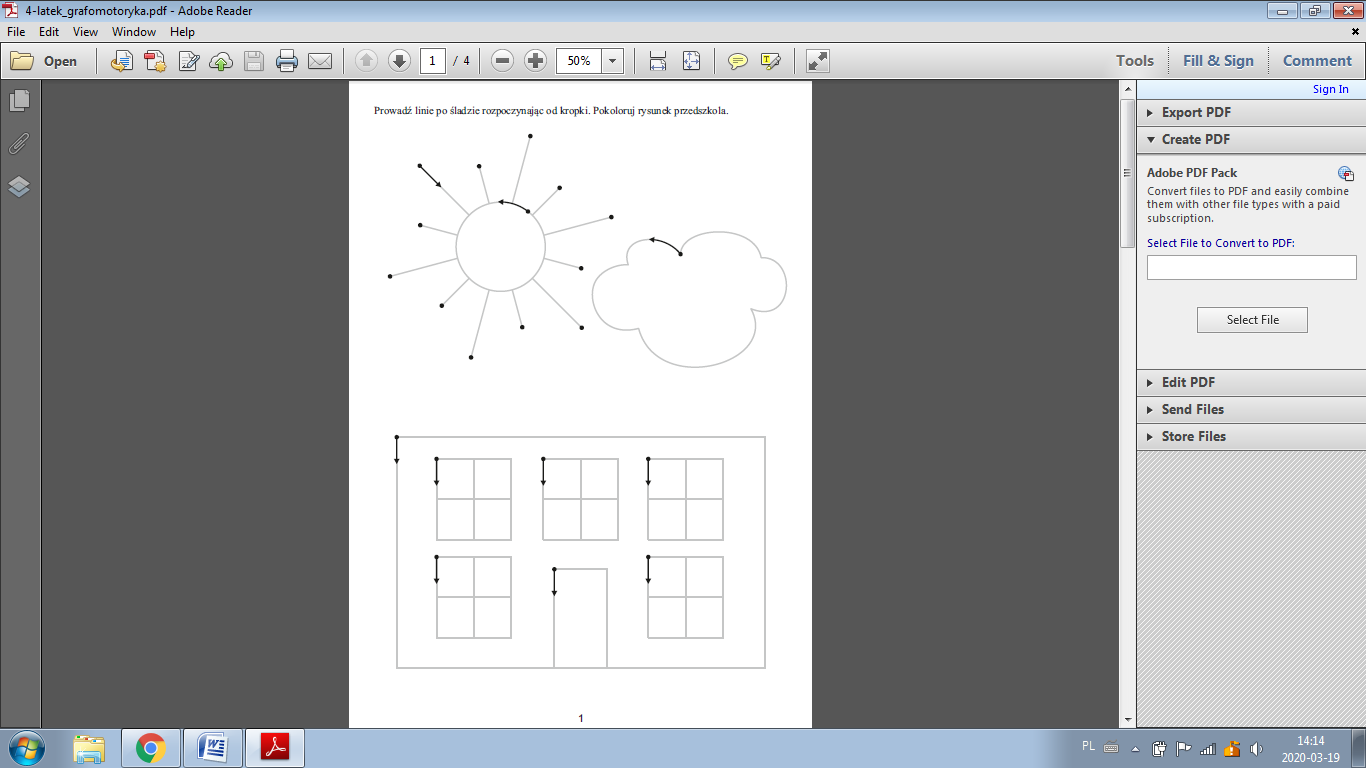 Praca plastyczna origami z kółek – bocian lub żaba, potrzebujemy papierowych kół różnej wielkości, kartki papieru i kleju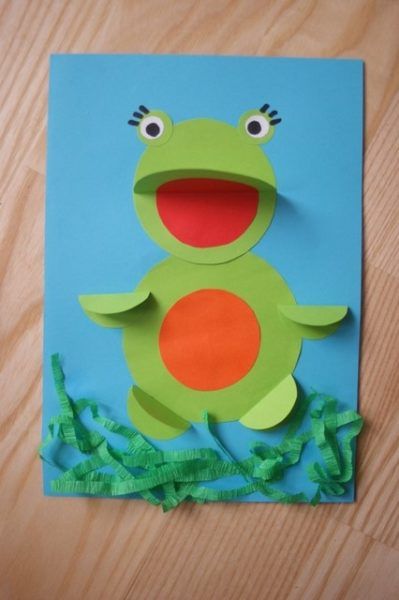 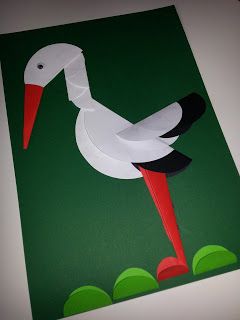 Źródło: B.Borowik, Zabawy porami roku. Karty pracy malucha                                   Pinterest